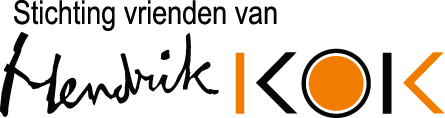 Sociaal  jaarverslag 2017De Stichting Vrienden van het zorgcentrum Hendrik Kok biedt ouderen met een visuele beperking in zorgcentrum Hendrik Kok ondersteuning door extra faciliteiten aan te bieden die niet uit het reguliere budget kunnen worden bekostigd. Op deze manier willen wij de zelfstandigheid en onafhankelijkheid van de visueel gehandicapte oudere in Hendrik Kok bevorderen en de sociale betrokkenheid en participatie stimuleren.In het verslagjaar was het bestuur als volgt samengesteld :dhr. L. de Jonge (Voorzitter)
dhr. H.A. Loorbach (Secretaris)
dhr. H.J. Buurma (Penningmeester)
dhr. H. Santes
mw. J. Bos-HogeveenHet bestuur is in het verslagjaar twee keer in vergadering bijeen geweest en wel op18 mei en 7 december. Tussendoor is het bestuur in wisselende samenstelling vier maal bijeen geweest m.b.t. de plannen inzake realisatie van een beleef en beweeg tuin voor de bewoners van Hendrik Kok. De concept-plannen hiervoor zijn in opdracht en voor rekening van het stichting bestuur gemaakt door Buro Joop v.d. Pol (omgevings vormgever) Tevens is er veel aandacht besteed aan het verkrijgen van subsidies om bovengenoemde plannen ten uitvoer te kunnen brengen.
In de tafelgespreken die tussentijds met de bewoners hebben plaats gevonden werd het bestuur al snel duidelijk dat de bewoners andere wensen en prioriteiten hadden.
De meerderheid van de bewoners gaf aan i.v.m. de visuele beperking niet in staat te zijn zelfstandig van boven genoemde voorzieningen gebruik te kunnen maken.Na inventarisatie bleek de voorkeur meer uit te gaan naar praktische aanpassingen:Een toegankelijk terras + geleidelijn met ribbeltegels  bij de hoofdingang van Hendrik KokMeer daglicht in terras overkapping “de Brink”Aanleg van een Jeu de Boules baanHet bestuur heeft besloten de wensen van de bewoners in het voorjaar van 2018 ten uitvoer te brengen en de realisatie van een beleef en beweegtuin te schrappen. De plannen voor de aanleg van een jeu de boules baan worden voorlopig even geparkeerd en zullen bij behoefte in her overweging worden genomen om te realiseren.
Veel bewoners spelen op dit moment enthousiast koersbal en dit spel kan tijdens alle
weersomstandigheden worden gespreeld.In het jaar 2017 zijn verder financiële bijdragen geleverd voor:Verjaardag attenties voor alle bewonersPresentjes met Sinterklaas en Kerst voor alle cliënten van Hendrik KokMuzikale ondersteuning intocht wandel 4 daagseDe Drie Dolle vakantie wekenAanschaf 4  Daisy-spelers t.b.v. alle cliënten van Hendrik KokAanschaf  iPhone 8 (instructie hulpmiddel)Extra aanschaf braille folders en TIP kaartenFancy Fair + rommelmarkt dagbesteding Hendrik KokKerst attentie voor alle medewerkers van Hendrik KokRolde, 2017